ΠΑΙΔΟΨΥΧΙΑΤΡΙΚΗ ΜΟΝΑΔΑ ΨΥΧΙΑΤΡΙΚΗΣ ΚΛΙΝΙΚΗΣ Π.Γ.Ν.Π.ΚΕΝΤΡΟ ΚΟΙΝΟΤΙΚΗΣ ΨΥΧΙΑΤΡΙΚΗΣ Ν/∆ ΕΛΛΑ∆ΟΣΠρόγραµµα «Ηώς», Επιμορφωτικό σεμινάριοιατρών πρωτοβάθμιας φροντίδας υγείας σεθέµατα ψυχικής υγείας με θέμα: «Αγχώδεις Διαταραχές»∆ΕΛΤΙΟ ΕΚ∆ΗΛΩΣΗΣ ΕΝ∆ΙΑΦΕΡΟΝΤΟΣΣυμπληρώστε µε ΚΕΦΑΛΑΙΑΕΠΩΝΥΜΟ: ……………………………………………… ΟΝΟΜΑ: ………………………………………………….Ι∆ΙΟΤΗΤΑ: …… …………………………. …….ΕΙ∆ΙΚΟΤΗΤΑ: …………………….ΕΙΔΙΚΕΥΜΕΝΟΣ : ΝΑΙ…..ΟΧΙ…..ΣΤΟΙΧΕΙΑ ΕΡΓΑΣΙΑΚΟΥ ΧΩΡΟΥ: …… ……………………ΔΙΕΥΘΥΝΣΗ ΚΑΤΟΙΚΙΑΣ:  ……………………………………ΠΟΛΗ: ………………………………… Τ Κ: ……………….. ΝΟΜΟΣ: ……………………ΤΗΛ: ………………………………………………… ΚΙΝ: …………………………………….Το πρόγραµµα για τηνΠροαγωγή της Ψυχικής Υγεί-ας Παιδιών, Εφήβων καιΝέων «Ηώς», χρηµατοδοτείταιαπό το Ίδρυµα «ΣταύροςΝιάρχος» και υλοποιείται απότηΠαιδοψυχιατρική Μονάδα τηςΨυχιατρικής Κλινικής τουΠανεπιστηµιακού ΓενικούΝοσοκοµείου Πατρών & τοΚέντρο Ψυχικής Υγείας Νοτιο-δυτικής Ελλάδος (ΚΕ.ΚΟΙ.ΨΥ)ΕΠΙΚΟΙΝΩΝΙΑ:ΚΕ.ΚΟΙ.ΨΥΨΥΧΙΑΤΡΙΚΗ ΚΛΙΝΙΚΉ Π.Γ.Ν.ΠΤΚ. 26504, ΠΑΤΡΑΤΗΛ. 2613 603 630EMAIL. kekoipsy@gmail.comE-mail: …………………………………………………………..www: ……………………………………………………………ΗµεροµηνίαΥπογραφήΟ αριθµός των θέσεων είναι περιορισμένος. Θα τηρηθεί σειρά προτεραιότητας. Θα δοθεί πιστοποιητικό παρακολούθησης.Η συµµετοχή είναι δωρεάνΠΑΡΑΚΑΛΟΥΜΕ ΑΠΟΣΤΕΙΛΑΤΕ  ΤΟ ΣΥΜΠΛΗΡΩΜΕΝΟ ΔΕΛΤΙΟ  ΣΤΗΝ ΗΛΕΚΤΡΟΝΙΚΗ ΔΙΕΥΘΥΝΣΗ kekoipsy@gmail.com  ΚΑΙ ΚΑΤΟΠΙΝ ΕΠΙΚΟΙΝΩΝΗΣΤΕ  ΣΤΟ 2613 603-630 .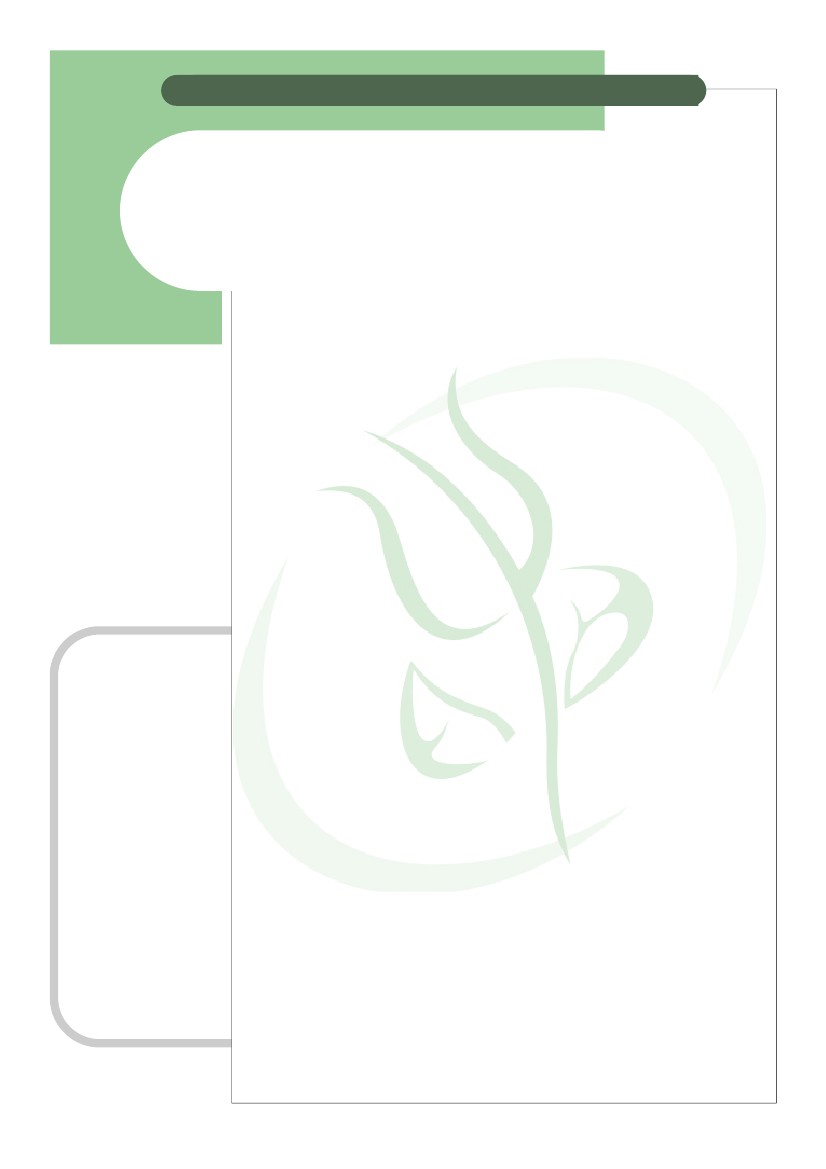 